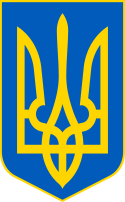 У К Р А Ї Н ААВАНГАРДІВСЬКА СЕЛИЩНА  РАДАОДЕСЬКОГО РАЙОНУ ОДЕСЬКОЇ ОБЛАСТІР І Ш Е Н Н Я    Про внесення змін до списку осіб з інвалідністю 1 групи,осіб з  інвалідністю з дитинства та дітей з інвалідністю на отримання щомісячної грошової допомоги у 2022 році         Керуючись  ст.ст.25,26,42 Законами України «Про місцеве самоврядування в Україні», «Про основи соціальної захищеності інвалідів в Україні», відповідно до Цільової Комплексної Програми про надання матеріальної допомоги мешканцям громади на 2021-2023 роки, розглянувши пропозиції Постійної комісії  з питань охорони здоров'я та соціального захисту, освіти, сім'ї, молоді, спорту та туризму, культури та інформаційної політики від 06.12.2022 року Авангардівська селищна рада   ВИРІШИЛА:Внести до списку осіб на отримання щомісячної грошової допомоги у 2022 році:      -   Ткача Сергія Петровича, 21.04.1958 р.н., особу з інвалідністю 1 групи «Б»;Карпенко Віру Федорівну, 10.06.1937 р.н., особу з інвалідністю 1 групи «Б».Список викласти в новій редакції (додаток до рішення).Контроль за виконанням цього рішення покласти на постійну комісію з питань охорони здоров'я та соціального захисту, освіти, сім'ї, молоді, спорту, туризму та культури.Селищний голова 				                   Сергій ХРУСТОВСЬКИЙ№1541-VІІІвід 08.12.2022